AKMENĖS RAJONO SPORTO CENTRAS 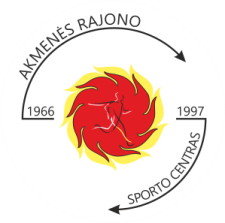 TVIRTINU:Akmenės rajono sporto centras					Direktorius: Mantas Mačius						Naujoji Akmenė, 2021-11-08					Akmenės rajono sporto centro rudens taurė 2021N U O S T A T A ITikslai ir uždaviniaiPopuliarinti stalo teniso žaidimą Naujojoje Akmenėje ir Akmenės rajone. Kelti moksleivių meistriškumą.Išsiaiškinti stipriausius stalo tenisininkus. Vadovavimas varžybomsVaržyboms vadovauja ir jas vykdo vyr. teisėjas Lorenas Vismantas (pirma kategorija), vyr. sekretorė Loreta Avelienė (nacionalinė kategorija) bei Akmenės SC sportininkai.  DalyviaiVaržybose dalyvauja: Pradedančiųjų grupė: 2011 m. ir jaunesni berniukai ir  mergaitės;Pažengusiųjų grupė: 2007 m. ir jaunesni berniukai ir mergaitės.Varžybų vieta ir laikas	2021 m. lapkričio 10 d. (trečiadienis) Saulėtekio progimnazijos sporto salė, V. Kudirkos 11 A, Naujoji Akmenė.Atvykimas iki 16:30 val., pradžia 17 val. Varžybų vykdymo sistemaAsmeninės varžybos vykdomos pradedančiųjų (2011 m. ir jaunesni) ir pažengusiųjų (2007 m. ir jaunesni) grupėse. Varžybos vykdomos vadovaujantis LSTA patvirtintomis taisyklėmis. Pravedimo tvarka nustatoma varžybų dieną, atsižvelgiant į dalyvaujančių žaidėjų skaičių. Dalyvių priėmimo sąlygosVisas dalyvių išlaidas apmoka komandiruojanti organizacija. Dalyviai privalo liakytis saugaus atstumo, dėvėti apsaugines veido kaukes (pertraukų tarp žaidimo metu).Karščiuojantys, sloguojantys, kosintys asmenys turnyre dalyvauti negali. Nugalėtojų apdovanojimasVaržybų nugalėtojai apdovanojami taurėmis ir medaliais, 2-3 vietų laimėtojai– medaliais. Paguodos turnyro nugalėtojas ir prizininkai – medaliais. Specialiais prizais bus apdovanoti varžybų žaidėjas, žaidėja ir stalo teisėjas.Registracija:www.raudonajuoda.puslapiai.lt, Lorenas tel. 862118017 arba loranas@gmail.com 